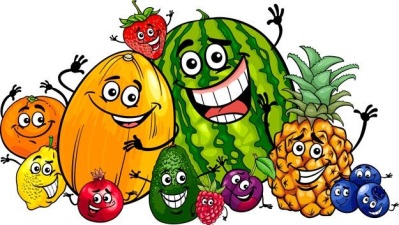 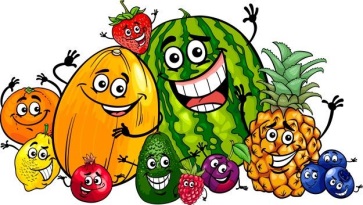 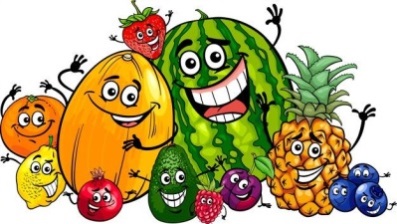 SECRETARIA MUNICIPAL DE EDUCAÇÃO, CULTURA E ESPORTES DE IRATI - SC PROGRAMA NACIONAL DE ALIMENTAÇÃO ESCOLAR – PNAESECRETARIA MUNICIPAL DE EDUCAÇÃO, CULTURA E ESPORTES DE IRATI - SC PROGRAMA NACIONAL DE ALIMENTAÇÃO ESCOLAR – PNAESECRETARIA MUNICIPAL DE EDUCAÇÃO, CULTURA E ESPORTES DE IRATI - SC PROGRAMA NACIONAL DE ALIMENTAÇÃO ESCOLAR – PNAESECRETARIA MUNICIPAL DE EDUCAÇÃO, CULTURA E ESPORTES DE IRATI - SC PROGRAMA NACIONAL DE ALIMENTAÇÃO ESCOLAR – PNAESECRETARIA MUNICIPAL DE EDUCAÇÃO, CULTURA E ESPORTES DE IRATI - SC PROGRAMA NACIONAL DE ALIMENTAÇÃO ESCOLAR – PNAESECRETARIA MUNICIPAL DE EDUCAÇÃO, CULTURA E ESPORTES DE IRATI - SC PROGRAMA NACIONAL DE ALIMENTAÇÃO ESCOLAR – PNAESECRETARIA MUNICIPAL DE EDUCAÇÃO, CULTURA E ESPORTES DE IRATI - SC PROGRAMA NACIONAL DE ALIMENTAÇÃO ESCOLAR – PNAESECRETARIA MUNICIPAL DE EDUCAÇÃO, CULTURA E ESPORTES DE IRATI - SC PROGRAMA NACIONAL DE ALIMENTAÇÃO ESCOLAR – PNAESECRETARIA MUNICIPAL DE EDUCAÇÃO, CULTURA E ESPORTES DE IRATI - SC PROGRAMA NACIONAL DE ALIMENTAÇÃO ESCOLAR – PNAESECRETARIA MUNICIPAL DE EDUCAÇÃO, CULTURA E ESPORTES DE IRATI - SC PROGRAMA NACIONAL DE ALIMENTAÇÃO ESCOLAR – PNAESECRETARIA MUNICIPAL DE EDUCAÇÃO, CULTURA E ESPORTES DE IRATI - SC PROGRAMA NACIONAL DE ALIMENTAÇÃO ESCOLAR – PNAESECRETARIA MUNICIPAL DE EDUCAÇÃO, CULTURA E ESPORTES DE IRATI - SC PROGRAMA NACIONAL DE ALIMENTAÇÃO ESCOLAR – PNAESECRETARIA MUNICIPAL DE EDUCAÇÃO, CULTURA E ESPORTES DE IRATI - SC PROGRAMA NACIONAL DE ALIMENTAÇÃO ESCOLAR – PNAESECRETARIA MUNICIPAL DE EDUCAÇÃO, CULTURA E ESPORTES DE IRATI - SC PROGRAMA NACIONAL DE ALIMENTAÇÃO ESCOLAR – PNAECEMEI – CENTRO DE ENSINO MUNICIPAL INFANTIL DE IRATIBerçário - (06 meses a 24 meses)     Parcial e IntegralCEMEI – CENTRO DE ENSINO MUNICIPAL INFANTIL DE IRATIBerçário - (06 meses a 24 meses)     Parcial e IntegralCEMEI – CENTRO DE ENSINO MUNICIPAL INFANTIL DE IRATIBerçário - (06 meses a 24 meses)     Parcial e IntegralCEMEI – CENTRO DE ENSINO MUNICIPAL INFANTIL DE IRATIBerçário - (06 meses a 24 meses)     Parcial e IntegralCEMEI – CENTRO DE ENSINO MUNICIPAL INFANTIL DE IRATIBerçário - (06 meses a 24 meses)     Parcial e IntegralCEMEI – CENTRO DE ENSINO MUNICIPAL INFANTIL DE IRATIBerçário - (06 meses a 24 meses)     Parcial e IntegralCEMEI – CENTRO DE ENSINO MUNICIPAL INFANTIL DE IRATIBerçário - (06 meses a 24 meses)     Parcial e IntegralCEMEI – CENTRO DE ENSINO MUNICIPAL INFANTIL DE IRATIBerçário - (06 meses a 24 meses)     Parcial e IntegralCEMEI – CENTRO DE ENSINO MUNICIPAL INFANTIL DE IRATIBerçário - (06 meses a 24 meses)     Parcial e IntegralCEMEI – CENTRO DE ENSINO MUNICIPAL INFANTIL DE IRATIBerçário - (06 meses a 24 meses)     Parcial e IntegralCEMEI – CENTRO DE ENSINO MUNICIPAL INFANTIL DE IRATIBerçário - (06 meses a 24 meses)     Parcial e IntegralCEMEI – CENTRO DE ENSINO MUNICIPAL INFANTIL DE IRATIBerçário - (06 meses a 24 meses)     Parcial e IntegralCEMEI – CENTRO DE ENSINO MUNICIPAL INFANTIL DE IRATIBerçário - (06 meses a 24 meses)     Parcial e IntegralCEMEI – CENTRO DE ENSINO MUNICIPAL INFANTIL DE IRATIBerçário - (06 meses a 24 meses)     Parcial e IntegralOUTUBRO - 2022OUTUBRO - 2022OUTUBRO - 2022OUTUBRO - 2022OUTUBRO - 2022OUTUBRO - 2022OUTUBRO - 2022OUTUBRO - 2022OUTUBRO - 2022OUTUBRO - 2022OUTUBRO - 2022OUTUBRO - 2022OUTUBRO - 2022OUTUBRO - 20221° SEMANA2ª FEIRA03/102ª FEIRA03/102ª FEIRA03/103ª FEIRA04/103ª FEIRA04/104ª FEIRA05/104ª FEIRA05/105ª FEIRA06/105ª FEIRA06/105ª FEIRA06/106ª FEIRA07/106ª FEIRA07/106ª FEIRA07/10Desjejum07:50Café com leitePãoCafé com leitePãoCafé com leitePãoCafé com leitePão Café com leitePão Café com leitePão Café com leitePão Café com leitePão Café com leitePão Café com leitePão Café com leitePãoCafé com leitePãoCafé com leitePãoLanche da manhã 09:15hsMacarrão com frangoAlface Macarrão com frangoAlface Macarrão com frangoAlface Suco de abacaxiPão integral com carne e cenouraSuco de abacaxiPão integral com carne e cenouraSuco de morangoPanqueca com frango/cenouraBananaSuco de morangoPanqueca com frango/cenouraBananaArroz – feijãoOvo cozidoLaranja Arroz – feijãoOvo cozidoLaranja Arroz – feijãoOvo cozidoLaranja Suco de laranjaEsfiras de carneMamão Suco de laranjaEsfiras de carneMamão Suco de laranjaEsfiras de carneMamão Almoço11:50hArroz – FeijãoCarne suínaRepolho Arroz – FeijãoCarne suínaRepolho Arroz – FeijãoCarne suínaRepolho Galinhada com cenouraGalinhada com cenouraPolenta Ovo TomatePolenta Ovo TomateSopa de frango com batatinha, cenoura e arroz Sopa de frango com batatinha, cenoura e arroz Sopa de frango com batatinha, cenoura e arroz Frango assadoBatatinha assadaAlfaceFrango assadoBatatinha assadaAlfaceFrango assadoBatatinha assadaAlfaceLanche da tarde13:15hsBanana Banana Banana Maçã Maçã Maçã Maçã Maçã Melão  Melão  Melão  Janta15:15hsMacarrão com frangoAlface Macarrão com frangoAlface Macarrão com frangoAlface Suco de abacaxiPão integral com carne e cenouraSuco de abacaxiPão integral com carne e cenouraSuco de morangoPanqueca com frango/cenouraBananaSuco de morangoPanqueca com frango/cenouraBananaArroz – feijãoOvo cozidoLaranja Arroz – feijãoOvo cozidoLaranja Arroz – feijãoOvo cozidoLaranja Suco de laranjaEsfiras de carneMamão Suco de laranjaEsfiras de carneMamão Suco de laranjaEsfiras de carneMamão        Composição nutricional (Média semanal)       Composição nutricional (Média semanal)Energia (Kcal)CHO(g)CHO(g)PTN(g)PTN(g)LPD(g)LPD(g)Vit. A(mcg)Vit. C (mg)Vit. C (mg)Ca(mg)Fe(mg)       Composição nutricional (Média semanal)       Composição nutricional (Média semanal)Energia (Kcal)55% a 65% do VET55% a 65% do VET10% a 15% do VET10% a 15% do VET15% a 30% do VET15% a 30% do VETVit. A(mcg)Vit. C (mg)Vit. C (mg)Ca(mg)Fe(mg)       Composição nutricional (Média semanal)       Composição nutricional (Média semanal)381,361,1g61,1g11,8g11,8g9,9g9,9g13,925,325,3164,83,80       Composição nutricional (Média semanal)       Composição nutricional (Média semanal)381,364,2%64,2%12,4%12,4%23,4%23,4%13,925,325,3164,83,80Catiane Zamarchi – CRN10:2783                                                                                                                     Intolerantes à lactose: utilizar o leite zero lactose.Catiane Zamarchi – CRN10:2783                                                                                                                     Intolerantes à lactose: utilizar o leite zero lactose.Catiane Zamarchi – CRN10:2783                                                                                                                     Intolerantes à lactose: utilizar o leite zero lactose.Catiane Zamarchi – CRN10:2783                                                                                                                     Intolerantes à lactose: utilizar o leite zero lactose.Catiane Zamarchi – CRN10:2783                                                                                                                     Intolerantes à lactose: utilizar o leite zero lactose.Catiane Zamarchi – CRN10:2783                                                                                                                     Intolerantes à lactose: utilizar o leite zero lactose.Catiane Zamarchi – CRN10:2783                                                                                                                     Intolerantes à lactose: utilizar o leite zero lactose.Catiane Zamarchi – CRN10:2783                                                                                                                     Intolerantes à lactose: utilizar o leite zero lactose.Catiane Zamarchi – CRN10:2783                                                                                                                     Intolerantes à lactose: utilizar o leite zero lactose.Catiane Zamarchi – CRN10:2783                                                                                                                     Intolerantes à lactose: utilizar o leite zero lactose.Catiane Zamarchi – CRN10:2783                                                                                                                     Intolerantes à lactose: utilizar o leite zero lactose.Catiane Zamarchi – CRN10:2783                                                                                                                     Intolerantes à lactose: utilizar o leite zero lactose.Catiane Zamarchi – CRN10:2783                                                                                                                     Intolerantes à lactose: utilizar o leite zero lactose.Catiane Zamarchi – CRN10:2783                                                                                                                     Intolerantes à lactose: utilizar o leite zero lactose.SECRETARIA MUNICIPAL DE EDUCAÇÃO, CULTURA E ESPORTES DE IRATI - SC PROGRAMA NACIONAL DE ALIMENTAÇÃO ESCOLAR – PNAESECRETARIA MUNICIPAL DE EDUCAÇÃO, CULTURA E ESPORTES DE IRATI - SC PROGRAMA NACIONAL DE ALIMENTAÇÃO ESCOLAR – PNAESECRETARIA MUNICIPAL DE EDUCAÇÃO, CULTURA E ESPORTES DE IRATI - SC PROGRAMA NACIONAL DE ALIMENTAÇÃO ESCOLAR – PNAESECRETARIA MUNICIPAL DE EDUCAÇÃO, CULTURA E ESPORTES DE IRATI - SC PROGRAMA NACIONAL DE ALIMENTAÇÃO ESCOLAR – PNAESECRETARIA MUNICIPAL DE EDUCAÇÃO, CULTURA E ESPORTES DE IRATI - SC PROGRAMA NACIONAL DE ALIMENTAÇÃO ESCOLAR – PNAESECRETARIA MUNICIPAL DE EDUCAÇÃO, CULTURA E ESPORTES DE IRATI - SC PROGRAMA NACIONAL DE ALIMENTAÇÃO ESCOLAR – PNAESECRETARIA MUNICIPAL DE EDUCAÇÃO, CULTURA E ESPORTES DE IRATI - SC PROGRAMA NACIONAL DE ALIMENTAÇÃO ESCOLAR – PNAESECRETARIA MUNICIPAL DE EDUCAÇÃO, CULTURA E ESPORTES DE IRATI - SC PROGRAMA NACIONAL DE ALIMENTAÇÃO ESCOLAR – PNAESECRETARIA MUNICIPAL DE EDUCAÇÃO, CULTURA E ESPORTES DE IRATI - SC PROGRAMA NACIONAL DE ALIMENTAÇÃO ESCOLAR – PNAESECRETARIA MUNICIPAL DE EDUCAÇÃO, CULTURA E ESPORTES DE IRATI - SC PROGRAMA NACIONAL DE ALIMENTAÇÃO ESCOLAR – PNAESECRETARIA MUNICIPAL DE EDUCAÇÃO, CULTURA E ESPORTES DE IRATI - SC PROGRAMA NACIONAL DE ALIMENTAÇÃO ESCOLAR – PNAESECRETARIA MUNICIPAL DE EDUCAÇÃO, CULTURA E ESPORTES DE IRATI - SC PROGRAMA NACIONAL DE ALIMENTAÇÃO ESCOLAR – PNAESECRETARIA MUNICIPAL DE EDUCAÇÃO, CULTURA E ESPORTES DE IRATI - SC PROGRAMA NACIONAL DE ALIMENTAÇÃO ESCOLAR – PNAESECRETARIA MUNICIPAL DE EDUCAÇÃO, CULTURA E ESPORTES DE IRATI - SC PROGRAMA NACIONAL DE ALIMENTAÇÃO ESCOLAR – PNAECEMEI – CENTRO DE ENSINO MUNICIPAL INFANTIL DE IRATIBerçário - (06 meses a 24 meses)     Parcial e IntegralCEMEI – CENTRO DE ENSINO MUNICIPAL INFANTIL DE IRATIBerçário - (06 meses a 24 meses)     Parcial e IntegralCEMEI – CENTRO DE ENSINO MUNICIPAL INFANTIL DE IRATIBerçário - (06 meses a 24 meses)     Parcial e IntegralCEMEI – CENTRO DE ENSINO MUNICIPAL INFANTIL DE IRATIBerçário - (06 meses a 24 meses)     Parcial e IntegralCEMEI – CENTRO DE ENSINO MUNICIPAL INFANTIL DE IRATIBerçário - (06 meses a 24 meses)     Parcial e IntegralCEMEI – CENTRO DE ENSINO MUNICIPAL INFANTIL DE IRATIBerçário - (06 meses a 24 meses)     Parcial e IntegralCEMEI – CENTRO DE ENSINO MUNICIPAL INFANTIL DE IRATIBerçário - (06 meses a 24 meses)     Parcial e IntegralCEMEI – CENTRO DE ENSINO MUNICIPAL INFANTIL DE IRATIBerçário - (06 meses a 24 meses)     Parcial e IntegralCEMEI – CENTRO DE ENSINO MUNICIPAL INFANTIL DE IRATIBerçário - (06 meses a 24 meses)     Parcial e IntegralCEMEI – CENTRO DE ENSINO MUNICIPAL INFANTIL DE IRATIBerçário - (06 meses a 24 meses)     Parcial e IntegralCEMEI – CENTRO DE ENSINO MUNICIPAL INFANTIL DE IRATIBerçário - (06 meses a 24 meses)     Parcial e IntegralCEMEI – CENTRO DE ENSINO MUNICIPAL INFANTIL DE IRATIBerçário - (06 meses a 24 meses)     Parcial e IntegralCEMEI – CENTRO DE ENSINO MUNICIPAL INFANTIL DE IRATIBerçário - (06 meses a 24 meses)     Parcial e IntegralCEMEI – CENTRO DE ENSINO MUNICIPAL INFANTIL DE IRATIBerçário - (06 meses a 24 meses)     Parcial e IntegralOUTUBRO - 2022OUTUBRO - 2022OUTUBRO - 2022OUTUBRO - 2022OUTUBRO - 2022OUTUBRO - 2022OUTUBRO - 2022OUTUBRO - 2022OUTUBRO - 2022OUTUBRO - 2022OUTUBRO - 2022OUTUBRO - 2022OUTUBRO - 2022OUTUBRO - 20222° SEMANA 2ª FEIRA10/102ª FEIRA10/102ª FEIRA10/103ª FEIRA11/103ª FEIRA11/104ª FEIRA12/104ª FEIRA12/105ª FEIRA13/105ª FEIRA13/105ª FEIRA13/106ª FEIRA14/106ª FEIRA14/106ª FEIRA14/10Desjejum: 07:50Café com leite/ PãoCafé com leite/ PãoCafé com leite/ PãoCafé com leite/ Pão Café com leite/ Pão Café com leite/ Pão Café com leite/ Pão Café com leite/Pão Café com leite/Pão Café com leite/Pão Café com leite/PãoCafé com leite/PãoCafé com leite/PãoLanche da manhã 09:15hs Suco de laranja Mini pizza frangoPipoca Suco de laranja Mini pizza frangoPipoca Suco de laranja Mini pizza frangoPipocaSuco de abacaxiCachorro Quente Suco de abacaxiCachorro Quente FeriadoFeriadoPolenta Carne suínaRepolho / MelãoPolenta Carne suínaRepolho / MelãoPolenta Carne suínaRepolho / MelãoArrozFrango assadoTomate/Maçã ArrozFrango assadoTomate/Maçã ArrozFrango assadoTomate/Maçã Almoço11:50hArrozCarne moída refogada com batatinha e cenouraArrozCarne moída refogada com batatinha e cenouraArrozCarne moída refogada com batatinha e cenouraPolenta Frango em molho  TomatePolenta Frango em molho  Tomate - -Arroz – FeijãoOvoBeterraba Arroz – FeijãoOvoBeterraba Arroz – FeijãoOvoBeterraba Macarrão com carneFeijão Alface Macarrão com carneFeijão Alface Macarrão com carneFeijão Alface Lanche da tarde13:15hsBanana Banana Banana Maçã Maçã Mamão Mamão Melão  Melão  Melão  Banana Banana Banana Janta15:15hs Suco de laranja Mini pizza frangoPipoca Suco de laranja Mini pizza frangoPipoca Suco de laranja Mini pizza frangoPipocaSuco de abacaxiCachorro Quente Suco de abacaxiCachorro Quente FeriadoFeriadoPolenta Carne suínaRepolho /  MelãoPolenta Carne suínaRepolho /  MelãoPolenta Carne suínaRepolho /  MelãoArrozFrango assadoTomate/MaçãArrozFrango assadoTomate/MaçãArrozFrango assadoTomate/Maçã       Composição nutricional (Média semanal)       Composição nutricional (Média semanal)Energia (Kcal)CHO(g)CHO(g)PTN(g)PTN(g)LPD(g)LPD(g)Vit. A(mcg)Vit. C (mg)Vit. C (mg)Ca(mg)Fe(mg)       Composição nutricional (Média semanal)       Composição nutricional (Média semanal)Energia (Kcal)55% a 65% do VET55% a 65% do VET10% a 15% do VET10% a 15% do VET15% a 30% do VET15% a 30% do VETVit. A(mcg)Vit. C (mg)Vit. C (mg)Ca(mg)Fe(mg)       Composição nutricional (Média semanal)       Composição nutricional (Média semanal)388,162g62g12,7g12,7g9,8g9,8g13,525,125,11684,35       Composição nutricional (Média semanal)       Composição nutricional (Média semanal)388,164%64%13,1%13,1%22,9%22,9%13,525,125,11684,35Catiane Zamarchi – CRN10:2783                                                      Intolerantes à lactose: utilizar o leite zero lactose.Catiane Zamarchi – CRN10:2783                                                      Intolerantes à lactose: utilizar o leite zero lactose.Catiane Zamarchi – CRN10:2783                                                      Intolerantes à lactose: utilizar o leite zero lactose.Catiane Zamarchi – CRN10:2783                                                      Intolerantes à lactose: utilizar o leite zero lactose.Catiane Zamarchi – CRN10:2783                                                      Intolerantes à lactose: utilizar o leite zero lactose.Catiane Zamarchi – CRN10:2783                                                      Intolerantes à lactose: utilizar o leite zero lactose.Catiane Zamarchi – CRN10:2783                                                      Intolerantes à lactose: utilizar o leite zero lactose.Catiane Zamarchi – CRN10:2783                                                      Intolerantes à lactose: utilizar o leite zero lactose.Catiane Zamarchi – CRN10:2783                                                      Intolerantes à lactose: utilizar o leite zero lactose.Catiane Zamarchi – CRN10:2783                                                      Intolerantes à lactose: utilizar o leite zero lactose.Catiane Zamarchi – CRN10:2783                                                      Intolerantes à lactose: utilizar o leite zero lactose.Catiane Zamarchi – CRN10:2783                                                      Intolerantes à lactose: utilizar o leite zero lactose.Catiane Zamarchi – CRN10:2783                                                      Intolerantes à lactose: utilizar o leite zero lactose.Catiane Zamarchi – CRN10:2783                                                      Intolerantes à lactose: utilizar o leite zero lactose.SECRETARIA MUNICIPAL DE EDUCAÇÃO, CULTURA E ESPORTES DE IRATI - SC PROGRAMA NACIONAL DE ALIMENTAÇÃO ESCOLAR – PNAESECRETARIA MUNICIPAL DE EDUCAÇÃO, CULTURA E ESPORTES DE IRATI - SC PROGRAMA NACIONAL DE ALIMENTAÇÃO ESCOLAR – PNAESECRETARIA MUNICIPAL DE EDUCAÇÃO, CULTURA E ESPORTES DE IRATI - SC PROGRAMA NACIONAL DE ALIMENTAÇÃO ESCOLAR – PNAESECRETARIA MUNICIPAL DE EDUCAÇÃO, CULTURA E ESPORTES DE IRATI - SC PROGRAMA NACIONAL DE ALIMENTAÇÃO ESCOLAR – PNAESECRETARIA MUNICIPAL DE EDUCAÇÃO, CULTURA E ESPORTES DE IRATI - SC PROGRAMA NACIONAL DE ALIMENTAÇÃO ESCOLAR – PNAESECRETARIA MUNICIPAL DE EDUCAÇÃO, CULTURA E ESPORTES DE IRATI - SC PROGRAMA NACIONAL DE ALIMENTAÇÃO ESCOLAR – PNAESECRETARIA MUNICIPAL DE EDUCAÇÃO, CULTURA E ESPORTES DE IRATI - SC PROGRAMA NACIONAL DE ALIMENTAÇÃO ESCOLAR – PNAESECRETARIA MUNICIPAL DE EDUCAÇÃO, CULTURA E ESPORTES DE IRATI - SC PROGRAMA NACIONAL DE ALIMENTAÇÃO ESCOLAR – PNAESECRETARIA MUNICIPAL DE EDUCAÇÃO, CULTURA E ESPORTES DE IRATI - SC PROGRAMA NACIONAL DE ALIMENTAÇÃO ESCOLAR – PNAESECRETARIA MUNICIPAL DE EDUCAÇÃO, CULTURA E ESPORTES DE IRATI - SC PROGRAMA NACIONAL DE ALIMENTAÇÃO ESCOLAR – PNAESECRETARIA MUNICIPAL DE EDUCAÇÃO, CULTURA E ESPORTES DE IRATI - SC PROGRAMA NACIONAL DE ALIMENTAÇÃO ESCOLAR – PNAESECRETARIA MUNICIPAL DE EDUCAÇÃO, CULTURA E ESPORTES DE IRATI - SC PROGRAMA NACIONAL DE ALIMENTAÇÃO ESCOLAR – PNAESECRETARIA MUNICIPAL DE EDUCAÇÃO, CULTURA E ESPORTES DE IRATI - SC PROGRAMA NACIONAL DE ALIMENTAÇÃO ESCOLAR – PNAESECRETARIA MUNICIPAL DE EDUCAÇÃO, CULTURA E ESPORTES DE IRATI - SC PROGRAMA NACIONAL DE ALIMENTAÇÃO ESCOLAR – PNAECEMEI – CENTRO DE ENSINO MUNICIPAL INFANTIL DE IRATIBerçário - (06 meses a 24 meses)     Parcial e IntegralCEMEI – CENTRO DE ENSINO MUNICIPAL INFANTIL DE IRATIBerçário - (06 meses a 24 meses)     Parcial e IntegralCEMEI – CENTRO DE ENSINO MUNICIPAL INFANTIL DE IRATIBerçário - (06 meses a 24 meses)     Parcial e IntegralCEMEI – CENTRO DE ENSINO MUNICIPAL INFANTIL DE IRATIBerçário - (06 meses a 24 meses)     Parcial e IntegralCEMEI – CENTRO DE ENSINO MUNICIPAL INFANTIL DE IRATIBerçário - (06 meses a 24 meses)     Parcial e IntegralCEMEI – CENTRO DE ENSINO MUNICIPAL INFANTIL DE IRATIBerçário - (06 meses a 24 meses)     Parcial e IntegralCEMEI – CENTRO DE ENSINO MUNICIPAL INFANTIL DE IRATIBerçário - (06 meses a 24 meses)     Parcial e IntegralCEMEI – CENTRO DE ENSINO MUNICIPAL INFANTIL DE IRATIBerçário - (06 meses a 24 meses)     Parcial e IntegralCEMEI – CENTRO DE ENSINO MUNICIPAL INFANTIL DE IRATIBerçário - (06 meses a 24 meses)     Parcial e IntegralCEMEI – CENTRO DE ENSINO MUNICIPAL INFANTIL DE IRATIBerçário - (06 meses a 24 meses)     Parcial e IntegralCEMEI – CENTRO DE ENSINO MUNICIPAL INFANTIL DE IRATIBerçário - (06 meses a 24 meses)     Parcial e IntegralCEMEI – CENTRO DE ENSINO MUNICIPAL INFANTIL DE IRATIBerçário - (06 meses a 24 meses)     Parcial e IntegralCEMEI – CENTRO DE ENSINO MUNICIPAL INFANTIL DE IRATIBerçário - (06 meses a 24 meses)     Parcial e IntegralCEMEI – CENTRO DE ENSINO MUNICIPAL INFANTIL DE IRATIBerçário - (06 meses a 24 meses)     Parcial e IntegralOUTUBRO - 2022OUTUBRO - 2022OUTUBRO - 2022OUTUBRO - 2022OUTUBRO - 2022OUTUBRO - 2022OUTUBRO - 2022OUTUBRO - 2022OUTUBRO - 2022OUTUBRO - 2022OUTUBRO - 2022OUTUBRO - 2022OUTUBRO - 2022OUTUBRO - 20223° SEMANA2ª FEIRA17/102ª FEIRA17/102ª FEIRA17/103ª FEIRA18/103ª FEIRA18/104ª FEIRA19/104ª FEIRA19/105ª FEIRA20/105ª FEIRA20/105ª FEIRA20/106ª FEIRA21/106ª FEIRA21/106ª FEIRA21/10Desjejum07:50Café com leitePãoCafé com leitePãoCafé com leitePãoCafé com leitePão Café com leitePão Café com leitePão Café com leitePão Café com leitePão Café com leitePão Café com leitePão Café com leitePãoCafé com leitePãoCafé com leitePãoLanche da manhã 09:15hsPolenta Frango em molhoAlface Polenta Frango em molhoAlface Polenta Frango em molhoAlface Suco de laranja Pão integral com carne e cenouraSuco de laranja Pão integral com carne e cenouraCafé com leitePão de queijoBananaCafé com leitePão de queijoBananaArroz – feijãoCarne suína Tomate Arroz – feijãoCarne suína Tomate Arroz – feijãoCarne suína Tomate Macarrão com carne e cenouraMamãoMacarrão com carne e cenouraMamãoMacarrão com carne e cenouraMamãoAlmoço11:50h  Macarrão com carne e cenoura  Macarrão com carne e cenoura  Macarrão com carne e cenouraArroz – feijãoOvo Beterraba Arroz – feijãoOvo Beterraba   GalinhadaRepolho   GalinhadaRepolho Polenta Filé de frango grelhadoTomate Polenta Filé de frango grelhadoTomate Polenta Filé de frango grelhadoTomate ArrozCarne suína refogada com cenoura / Tomate ArrozCarne suína refogada com cenoura / Tomate ArrozCarne suína refogada com cenoura / Tomate Lanche da tarde13:15hsBanana Banana Banana Maçã Maçã Melão Melão BananaBananaBananaMelão  Melão  Melão  Janta15:15hsPolenta Frango em molhoAlface Polenta Frango em molhoAlface Polenta Frango em molhoAlface Suco de laranja Pão integral com carne e cenouraSuco de laranja Pão integral com carne e cenouraCafé com leitePão de queijoBananaCafé com leitePão de queijoBananaArroz – feijãoCarne suína Tomate Arroz – feijãoCarne suína Tomate Arroz – feijãoCarne suína Tomate Macarrão com carne e cenouraMamãoMacarrão com carne e cenouraMamãoMacarrão com carne e cenouraMamão       Composição nutricional (Média semanal)       Composição nutricional (Média semanal)Energia (Kcal)CHO(g)CHO(g)PTN(g)PTN(g)LPD(g)LPD(g)Vit. A(mcg)Vit. C (mg)Vit. C (mg)Ca(mg)Fe(mg)       Composição nutricional (Média semanal)       Composição nutricional (Média semanal)Energia (Kcal)55% a 65% do VET55% a 65% do VET10% a 15% do VET10% a 15% do VET15% a 30% do VET15% a 30% do VETVit. A(mcg)Vit. C (mg)Vit. C (mg)Ca(mg)Fe(mg)       Composição nutricional (Média semanal)       Composição nutricional (Média semanal)390,362,4g62,4g11,2g11,2g10,6g10,6g15,4226,3226,32166,64,9       Composição nutricional (Média semanal)       Composição nutricional (Média semanal)390,364%64%11,5 %11,5 %24,5%24,5%15,4226,3226,32166,64,9Catiane Zamarchi – CRN10:2783                                                                                                                     Intolerantes à lactose: utilizar o leite zero lactose.Catiane Zamarchi – CRN10:2783                                                                                                                     Intolerantes à lactose: utilizar o leite zero lactose.Catiane Zamarchi – CRN10:2783                                                                                                                     Intolerantes à lactose: utilizar o leite zero lactose.Catiane Zamarchi – CRN10:2783                                                                                                                     Intolerantes à lactose: utilizar o leite zero lactose.Catiane Zamarchi – CRN10:2783                                                                                                                     Intolerantes à lactose: utilizar o leite zero lactose.Catiane Zamarchi – CRN10:2783                                                                                                                     Intolerantes à lactose: utilizar o leite zero lactose.Catiane Zamarchi – CRN10:2783                                                                                                                     Intolerantes à lactose: utilizar o leite zero lactose.Catiane Zamarchi – CRN10:2783                                                                                                                     Intolerantes à lactose: utilizar o leite zero lactose.Catiane Zamarchi – CRN10:2783                                                                                                                     Intolerantes à lactose: utilizar o leite zero lactose.Catiane Zamarchi – CRN10:2783                                                                                                                     Intolerantes à lactose: utilizar o leite zero lactose.Catiane Zamarchi – CRN10:2783                                                                                                                     Intolerantes à lactose: utilizar o leite zero lactose.Catiane Zamarchi – CRN10:2783                                                                                                                     Intolerantes à lactose: utilizar o leite zero lactose.Catiane Zamarchi – CRN10:2783                                                                                                                     Intolerantes à lactose: utilizar o leite zero lactose.Catiane Zamarchi – CRN10:2783                                                                                                                     Intolerantes à lactose: utilizar o leite zero lactose.SECRETARIA MUNICIPAL DE EDUCAÇÃO, CULTURA E ESPORTES DE IRATI - SC PROGRAMA NACIONAL DE ALIMENTAÇÃO ESCOLAR – PNAESECRETARIA MUNICIPAL DE EDUCAÇÃO, CULTURA E ESPORTES DE IRATI - SC PROGRAMA NACIONAL DE ALIMENTAÇÃO ESCOLAR – PNAESECRETARIA MUNICIPAL DE EDUCAÇÃO, CULTURA E ESPORTES DE IRATI - SC PROGRAMA NACIONAL DE ALIMENTAÇÃO ESCOLAR – PNAESECRETARIA MUNICIPAL DE EDUCAÇÃO, CULTURA E ESPORTES DE IRATI - SC PROGRAMA NACIONAL DE ALIMENTAÇÃO ESCOLAR – PNAESECRETARIA MUNICIPAL DE EDUCAÇÃO, CULTURA E ESPORTES DE IRATI - SC PROGRAMA NACIONAL DE ALIMENTAÇÃO ESCOLAR – PNAESECRETARIA MUNICIPAL DE EDUCAÇÃO, CULTURA E ESPORTES DE IRATI - SC PROGRAMA NACIONAL DE ALIMENTAÇÃO ESCOLAR – PNAESECRETARIA MUNICIPAL DE EDUCAÇÃO, CULTURA E ESPORTES DE IRATI - SC PROGRAMA NACIONAL DE ALIMENTAÇÃO ESCOLAR – PNAESECRETARIA MUNICIPAL DE EDUCAÇÃO, CULTURA E ESPORTES DE IRATI - SC PROGRAMA NACIONAL DE ALIMENTAÇÃO ESCOLAR – PNAESECRETARIA MUNICIPAL DE EDUCAÇÃO, CULTURA E ESPORTES DE IRATI - SC PROGRAMA NACIONAL DE ALIMENTAÇÃO ESCOLAR – PNAESECRETARIA MUNICIPAL DE EDUCAÇÃO, CULTURA E ESPORTES DE IRATI - SC PROGRAMA NACIONAL DE ALIMENTAÇÃO ESCOLAR – PNAESECRETARIA MUNICIPAL DE EDUCAÇÃO, CULTURA E ESPORTES DE IRATI - SC PROGRAMA NACIONAL DE ALIMENTAÇÃO ESCOLAR – PNAESECRETARIA MUNICIPAL DE EDUCAÇÃO, CULTURA E ESPORTES DE IRATI - SC PROGRAMA NACIONAL DE ALIMENTAÇÃO ESCOLAR – PNAESECRETARIA MUNICIPAL DE EDUCAÇÃO, CULTURA E ESPORTES DE IRATI - SC PROGRAMA NACIONAL DE ALIMENTAÇÃO ESCOLAR – PNAESECRETARIA MUNICIPAL DE EDUCAÇÃO, CULTURA E ESPORTES DE IRATI - SC PROGRAMA NACIONAL DE ALIMENTAÇÃO ESCOLAR – PNAECEMEI – CENTRO DE ENSINO MUNICIPAL INFANTIL DE IRATIBerçário - (06 meses a 24 meses)     Parcial e IntegralCEMEI – CENTRO DE ENSINO MUNICIPAL INFANTIL DE IRATIBerçário - (06 meses a 24 meses)     Parcial e IntegralCEMEI – CENTRO DE ENSINO MUNICIPAL INFANTIL DE IRATIBerçário - (06 meses a 24 meses)     Parcial e IntegralCEMEI – CENTRO DE ENSINO MUNICIPAL INFANTIL DE IRATIBerçário - (06 meses a 24 meses)     Parcial e IntegralCEMEI – CENTRO DE ENSINO MUNICIPAL INFANTIL DE IRATIBerçário - (06 meses a 24 meses)     Parcial e IntegralCEMEI – CENTRO DE ENSINO MUNICIPAL INFANTIL DE IRATIBerçário - (06 meses a 24 meses)     Parcial e IntegralCEMEI – CENTRO DE ENSINO MUNICIPAL INFANTIL DE IRATIBerçário - (06 meses a 24 meses)     Parcial e IntegralCEMEI – CENTRO DE ENSINO MUNICIPAL INFANTIL DE IRATIBerçário - (06 meses a 24 meses)     Parcial e IntegralCEMEI – CENTRO DE ENSINO MUNICIPAL INFANTIL DE IRATIBerçário - (06 meses a 24 meses)     Parcial e IntegralCEMEI – CENTRO DE ENSINO MUNICIPAL INFANTIL DE IRATIBerçário - (06 meses a 24 meses)     Parcial e IntegralCEMEI – CENTRO DE ENSINO MUNICIPAL INFANTIL DE IRATIBerçário - (06 meses a 24 meses)     Parcial e IntegralCEMEI – CENTRO DE ENSINO MUNICIPAL INFANTIL DE IRATIBerçário - (06 meses a 24 meses)     Parcial e IntegralCEMEI – CENTRO DE ENSINO MUNICIPAL INFANTIL DE IRATIBerçário - (06 meses a 24 meses)     Parcial e IntegralCEMEI – CENTRO DE ENSINO MUNICIPAL INFANTIL DE IRATIBerçário - (06 meses a 24 meses)     Parcial e IntegralOUTUBRO - 2022OUTUBRO - 2022OUTUBRO - 2022OUTUBRO - 2022OUTUBRO - 2022OUTUBRO - 2022OUTUBRO - 2022OUTUBRO - 2022OUTUBRO - 2022OUTUBRO - 2022OUTUBRO - 2022OUTUBRO - 2022OUTUBRO - 2022OUTUBRO - 20224° SEMANA2ª FEIRA24/102ª FEIRA24/102ª FEIRA24/103ª FEIRA25/103ª FEIRA25/104ª FEIRA26/104ª FEIRA26/105ª FEIRA27/105ª FEIRA27/106ª FEIRA28/106ª FEIRA28/106ª FEIRA28/106ª FEIRA28/10Desjejum07:50Café com leitePãoCafé com leitePãoCafé com leitePãoCafé com leitePão Café com leitePão Café com leitePão Café com leitePão Café com leitePão Café com leitePão Café com leitePãoCafé com leitePãoCafé com leitePãoCafé com leitePãoLanche da manhã 09:15hsGalinhada com cenouraAlface Galinhada com cenouraAlface Galinhada com cenouraAlface Suco de morangoPão integral com frango e cenouraSuco de morangoPão integral com frango e cenoura  Iogurte Palito salgado Maçã   Iogurte Palito salgado Maçã Polenta Carne suína RepolhoPolenta Carne suína RepolhoMelancia Lasanha de carne com cenoura, tomate, queijo e temperos verdesMelancia Lasanha de carne com cenoura, tomate, queijo e temperos verdesMelancia Lasanha de carne com cenoura, tomate, queijo e temperos verdesMelancia Lasanha de carne com cenoura, tomate, queijo e temperos verdesAlmoço11:50hPurê de batataCarne suína refogada com cenouraPurê de batataCarne suína refogada com cenouraPurê de batataCarne suína refogada com cenoura  Polenta Ovo grelhadoAlface   Polenta Ovo grelhadoAlface   GalinhadaRepolho   GalinhadaRepolho  Macarrão com frango Alface  Macarrão com frango Alface   Arroz – feijãoCarne suínaTomate   Arroz – feijãoCarne suínaTomate   Arroz – feijãoCarne suínaTomate   Arroz – feijãoCarne suínaTomate Lanche da tarde13:15hsBanana Banana Banana Maçã Maçã MamãoMamãoBanana Banana Melão Melão Melão Melão Janta15:15hsGalinhada com cenouraAlface Galinhada com cenouraAlface Galinhada com cenouraAlface Suco de morangoPão integral com frango e cenouraSuco de morangoPão integral com frango e cenoura  Iogurte Palito salgado Maçã   Iogurte Palito salgado Maçã Polenta Carne suína RepolhoPolenta Carne suína RepolhoMelancia Lasanha de carne com cenoura, tomate, queijo e temperos verdesMelancia Lasanha de carne com cenoura, tomate, queijo e temperos verdesMelancia Lasanha de carne com cenoura, tomate, queijo e temperos verdesMelancia Lasanha de carne com cenoura, tomate, queijo e temperos verdes       Composição nutricional (Média semanal)       Composição nutricional (Média semanal) Energia (Kcal)CHO(g)CHO(g)PTN(g)PTN(g)LPD(g)LPD(g)Vit. A(mcg)Vit. A(mcg)Vit. C (mg)Ca(mg)Fe(mg)       Composição nutricional (Média semanal)       Composição nutricional (Média semanal) Energia (Kcal)55% a 65% do VET55% a 65% do VET10% a 15% do VET10% a 15% do VET15% a 30% do VET15% a 30% do VETVit. A(mcg)Vit. A(mcg)Vit. C (mg)Ca(mg)Fe(mg)       Composição nutricional (Média semanal)       Composição nutricional (Média semanal)393,563,3g63,3g12,3g12,3g10g10g13,913,925,3164,83,80       Composição nutricional (Média semanal)       Composição nutricional (Média semanal)393,564,4%64,4%12,6%12,6%23%23%13,913,925,3164,83,80Catiane Zamarchi – CRN10:2783                                                                                                                    Intolerantes à lactose: utilizar o leite zero lactose.Catiane Zamarchi – CRN10:2783                                                                                                                    Intolerantes à lactose: utilizar o leite zero lactose.Catiane Zamarchi – CRN10:2783                                                                                                                    Intolerantes à lactose: utilizar o leite zero lactose.Catiane Zamarchi – CRN10:2783                                                                                                                    Intolerantes à lactose: utilizar o leite zero lactose.Catiane Zamarchi – CRN10:2783                                                                                                                    Intolerantes à lactose: utilizar o leite zero lactose.Catiane Zamarchi – CRN10:2783                                                                                                                    Intolerantes à lactose: utilizar o leite zero lactose.Catiane Zamarchi – CRN10:2783                                                                                                                    Intolerantes à lactose: utilizar o leite zero lactose.Catiane Zamarchi – CRN10:2783                                                                                                                    Intolerantes à lactose: utilizar o leite zero lactose.Catiane Zamarchi – CRN10:2783                                                                                                                    Intolerantes à lactose: utilizar o leite zero lactose.Catiane Zamarchi – CRN10:2783                                                                                                                    Intolerantes à lactose: utilizar o leite zero lactose.Catiane Zamarchi – CRN10:2783                                                                                                                    Intolerantes à lactose: utilizar o leite zero lactose.Catiane Zamarchi – CRN10:2783                                                                                                                    Intolerantes à lactose: utilizar o leite zero lactose.Catiane Zamarchi – CRN10:2783                                                                                                                    Intolerantes à lactose: utilizar o leite zero lactose.Catiane Zamarchi – CRN10:2783                                                                                                                    Intolerantes à lactose: utilizar o leite zero lactose.